
Planning Louveteaux du 2ème quadrimestre 2015/2016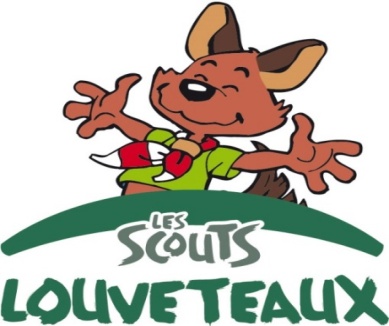 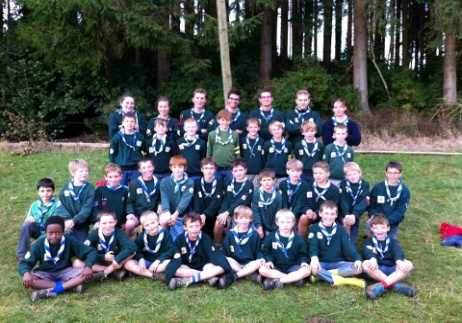 Chers louveteaux, chers parents,On espère que vous avez tous bien digéré vos cadeaux et votre bûche de Noël, car la reprise louveteaux arrive à grands pas! Voici donc le programme des réunions de la Meute 1 pour ce second quadrimestre qui s'annonce d'ores et déjà des plus mémorable. Nous rappelons aux parents qu'il est très important que votre enfant soit présent à un maximum de réunions pour qu'il puisse se fondre le mieux possible dans l'ambiance de  meute et de sizaine avant l'événement-phare de l'année: le grand camp. Si toutefois pour quelque raison un louveteau ne sait pas participer à l'une ou l'autre réunion, nous vous demandons de bien vouloir nous prévenir par e-mail à l'adresse suivante : meute1@hotmail.com . Nous vous demandons également de bien regarder de temps en temps vos e-mails car c'est la voix de communication que nous privilégions ;)Pour ceux qui se le demandent déjà et afin que vous puissiez organiser au mieux vos vacances d'été, le camp aura lieu du 18 au 30 juillet pour les sizeniers et seconds, et du 20 au 30 juillet pour le reste de la meute.Au plaisir de vous revoir tous en pleine forme le 6 février !Le staff Meute 1    - 16/1	: Réunion spéciale îles-de-paix ("opération arc-en-ciel) encadrée par les chefs d'unité et les pionniers !- 6/2	: Moyenne chasse 11h-18h 
- 13/2 	: Moyenne chasse 11h-18h
- 20/2	: PAS de réunion ( les chefs sont en formation)
- 27/2	: Grande chasse 9h-18h !- 5/3	: PAS de réunion
- 12/3	: Moyenne chasse 11h-18h
- 18-19-20/3	: Week-end de meute! les infos suivront 
- 26/3	: PAS de réunion (vacances de Pâques)
- 02/4	: PAS de réunion (vacances de Pâques)
- 09/4	: Moyenne chasse 11h-18h
- 16/4	: Fête d’unité ! les infos suivront
- 23/4	: Moyenne chasse 11h-18h
- 30/4	: Réunion surprise !! les infos suivront
7/5	: PAS de réunion
14/5 	: Petite chasse 14h-18h: dernière réunion de l'année!Contacter le staff:Akéla : Siméon Decrop 0487/11 66 56Kaa : Louis Deguelle 0479/75 45 72Bagheraa : Eva Habra 0495/33 73 54Shere-Khan : Cyril Donker van Heel 0491/ 56 66 09Raksha : Pauline Leclef  0479/ 12 48 51Baloo : Guillaume Tellier  0470/ 22 66 34Jacala : Juliette Marot  0494/ 39 00 50Phao : Guillaume Hellebaut  0471/ 29 54 54